DNA Index of Special ConcernThe DNA Index of Special Concern (DISC) is a virtual index in CODIS consisting of a subset of Forensic Unknown DNA profiles meeting specific criteria (listed below).  Rapidly enrolled arrestee DNA profiles are submitted to CODIS from participating booking facilities (while the arrestee is still in police custody) and searched (in near real-time) against DNA profiles in the DISC. If a search of the DISC index results in a match to a rapidly enrolled arrestee, a hit message called an Unsolicited DNA Notification (UDN) is automatically and immediately sent by the CODIS software to the investigating law enforcement agency, the booking facility, and to the laboratory that generated the forensic profile.Currently, Alaska is not using Rapid DNA in booking facilities. However, it is still possible for our unidentified DNA profiles (in the DISC) to be immediately searched against the arrestees who are uploaded via Rapid in other states. Profiles in CODIS (that are not in the DISC) are still regularly searched, even if they are not eligible for inclusion in a Rapid search.Forensic profiles are eligible for inclusion in the DISC if they meet the following criteria:Case type of Sexual Assault, Homicide, Kidnapping, or Terrorism and severe threat to public safetyThe forensic DNA profile is complete (at the original CODIS core 13 loci), single source, and likely to be attributed to the putative perpetratorThe source of the forensic DNA profile has not previously been identified and it has been searched at the state levelInvestigating agency commits to take immediate action upon receipt of an UDN and must be willing to seek extraditionIf the above criteria are met, the investigating agency should complete page 2 of this document and submit the completed form to the laboratory. All required metadata must be provided for the forensic profile to be included in the DISC.Forensic Unknown specimens that are DISC enabled are subject to annual re-certification by the CODIS participating laboratory. The investigating agency will be contacted to verify that the case is still active and unsolved, and that the profile continues to meet the eligibility criteria outlined above.Questions and completed forms should be directed to a CODIS administrator (michelle.collins@alaska.gov, 907-269-5620 and jennifer.foster@alaska.gov, 907-269-4074).For Laboratory Use OnlyLaboratory Case #:		     Laboratory Item #:		     CODIS Specimen ID:		     Item Description:		     Date Rapidly Enabled:		     			By:	     Recertification Date(s):	     			By:	     				     			By:	     				     			By:	     				     			By:	     				     			By:	     denotes required field **Date      *Investigative Agency ID      			(ORI of the investigative agency. This is the agency’s ORI that is monitored 24 hours a day for NCIC Hit Confirmation)*Investigative Case Tracking ID*      (Police investigative agency’s reference tracking number for this case)Investigative Case Alias      Investigator Email Address      *Investigator Phone No.      *Statute of Limitation      (MM-DD-YYYY format. The charge filing deadline for the crime associated with this case. Must be obtained from the investigator or prosecuting office.)*Offense Description      (64-character limit)*Extradition information      (The investigating agency must be willing to extradite to enable the profile in DISC.  The minimum information for this field is “yes”; 255-character limit. In instances where law enforcement is unable to commit to extradition because extradition is not ultimately their decision, PENDING EXTRADITION DETERMINATION can be added to this field.)*Investigative Agency Contact Information      (Any additional contact information or comments, such as contacts to the investigative agency’s 24-hour desk, Wants & Warrants desk, or other case specific information; 255-character limit)Example of completed information: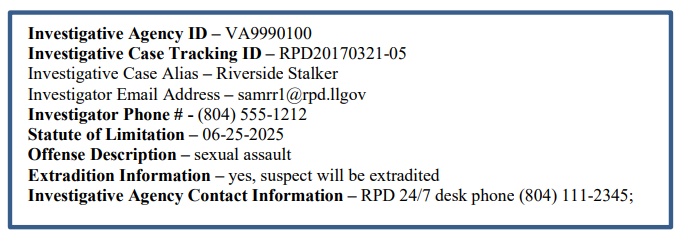 